嵌入式路由器模组LBT-T300-M360产品规格书产品简介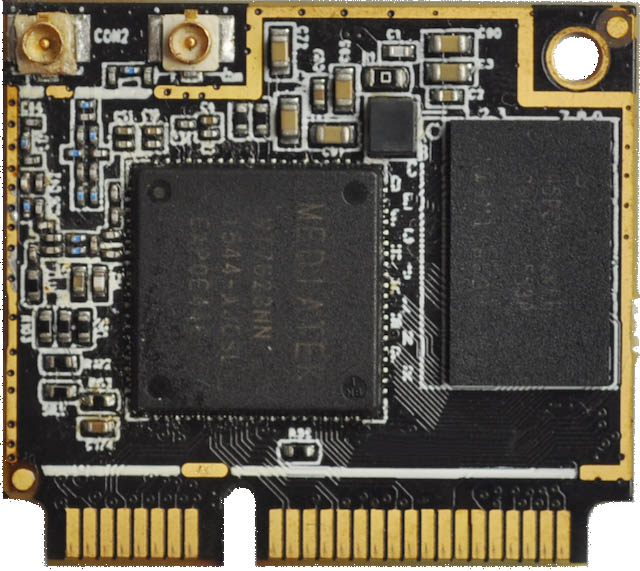     嵌入式路由器模块LBT-T300-M360 ，是一款支持 5口以太网（4LAN、1WAN），WIFI 局域网（802.11 b/g/n）通信、串口DTU、广域网 3G/4G 无线通信功能的模组，模组固件加载了广域网通信、VPN 隧道、WIFI 局域网传输等功能， 实现无线局域网和无线广域网的无缝连接，为用户提供高速、安全、可靠的移动宽带服务。该模组同时支持移动、联通、移动和电信 3G/4G接入。 支持无线热点、广告推送、云端远程管理、升级、同步云端存储等强大的应用。    嵌入式路由器模块M360可以内置到各种嵌入式设备中，为各种设备提供稳定可靠的网络通道，采用以太网口、UART口、WIFI为客户的应用提供简单易用的多种网络接入方式，最大程度简化了网络开发需求；通过不同种类的接口板设计，可以扩展网络存储、广告热点、4G DTU数据传输、串口转WIFI、远程监控等各种应用。  模组采用高性能的MIPS 通信处理器，以嵌入式操作系统为软件支撑平台，系统集成了全系列从逻辑链路层到应用层通信协议，支持 VPN（包括 PPTP、L2TP）,IPTABLE防火墙，静态及动态路由，PPPOE，及PPP Client，,DHCP Server 及 DHCP Client，DDNS，防火墙，SNAT/DNAT，DMZ 主机,WEB 配置，支持 APN/VPDN。 支持上电自动拨号，自动维护通信链路，保证链路永远在线；支持自动定时上线和下线功能等功能。经过严格的设计测试和多年的实际应用，产品性能稳定可靠。     力必拓科技可以根据客户的应用，针对本模组提供符合客户要求的软件开发服务。应用场景：户外广告机快递收、投件箱电动汽车充电桩4G DTU应用公交免费WIFI传感器数据采集智能污水处理系统智能洗衣液销售机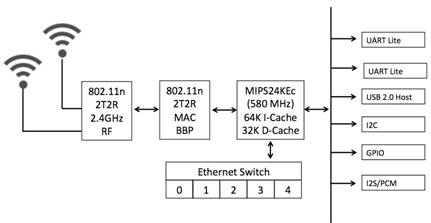 图-1模组原理框图2、功能概述2.1 软件特性支持数百种3G/4G 无线模组，基本做到即插即用智能防掉线，支持在线检测，在线维持，掉线自动重拨，确保设备永远在线支持4G备份网络, 当有线断线时无缝切换到4G网络，并能自动检测有线恢复本地网络PHP浏览，并可远程同步本地存储内容支持串口数据串口TCP/UDP 透明数据传输或者AT指令传输支持 VPN 安全隧道功能,包括 PPTP、L2TP 完整强健的路由器功能，支持多种上网方式：自动分配，指定 IP， PPPoE支持IPTABLES 防火墙，各种网络协议支持动态 DDNS：支持花生壳、88IP 和 dyndns 域名服务商方便易用的 CONSOLE 及 SYSLOG 系统诊断，调试功能支持串口本地TFTP、web软件升级2.2 硬件接口 （通用软件）2.3技术参数3、接口说明3.1 通用Mini PCI  Express 接口本模组的接口形态为通用的Mini PCI  Express 接口，对于模组的52PIN接口定义如下：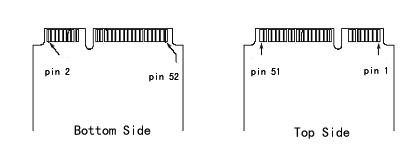 图-2模组PIN脚定义尺寸定义：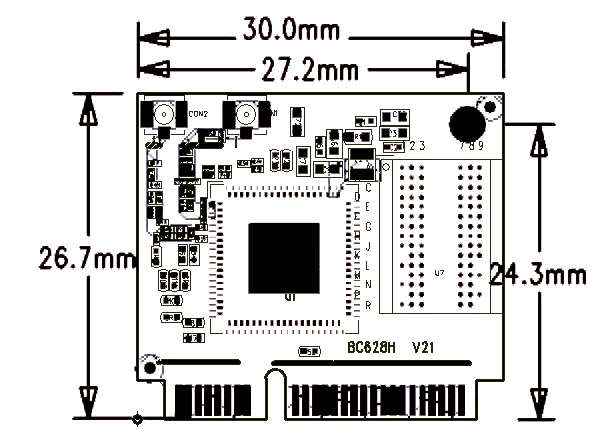 图-3模组尺寸3.1.1 接口定义如下3.1.2 通用软件接口说明针对本模组，力必拓科技提供完整的固件，其中固件已经使用的GPIO及接口如下：特别说明：21号引脚可以连接外部看门狗电路，当喂狗信号消失，可以由看门狗重启整个电路。力必拓科技可以提供该看门狗芯片和相关硬件参考设计。32号引脚强烈建议用户连接到3G/4G模组的RESET上，【参考模块的复位电路设计】模组固件在重启或者拨号过程中，发现多次连接不成功，固件会控制拉低该脚电平5秒，强制3G/4G模组复位，重新注册网络和拨号。UART0为模组的console口，可以用于模组的调试、bootloader、tftp升级等，建议采用排针接出。 UART1为数据传输口，通用固件专门针对该接口做了串口数据透传功能。详情请参考使用手册USB总线：模组提供1路高速USB HOST接口。外接4G模组、USB设备、存储设备等。可以连接USB HUB芯片，扩展多个USB设备同时使用。3.2 天线接口模组具有一个WIFI天线接口。天线阻抗必须选择50ohm特性阻抗的线缆和天线，模组上的天线接口使用的是Astron公司的51-3612-50-H或者HRS公司的U.FL-R-SMT-1(10)RF连接器（两种连接器可以通用）。RF连接器尺寸如下图：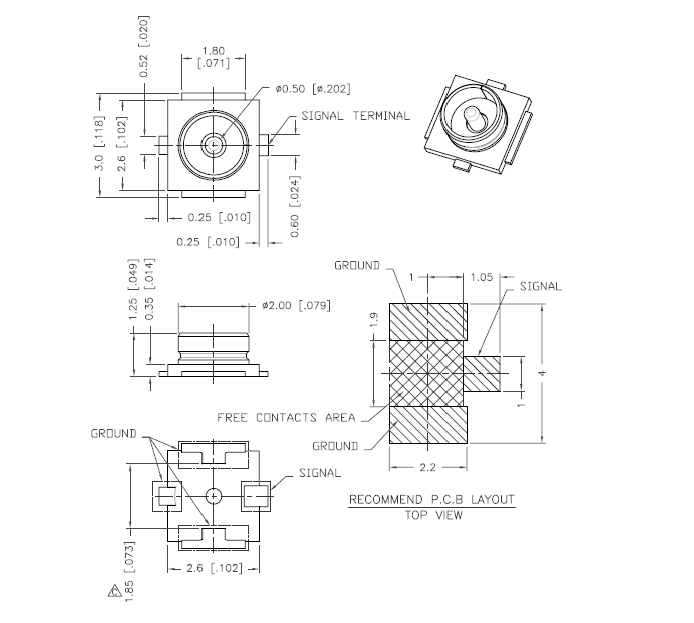 图-4 IPX座定义4、标准开发板力必拓科技可以向客户提供模组的标准开发板，开发板的外观如下：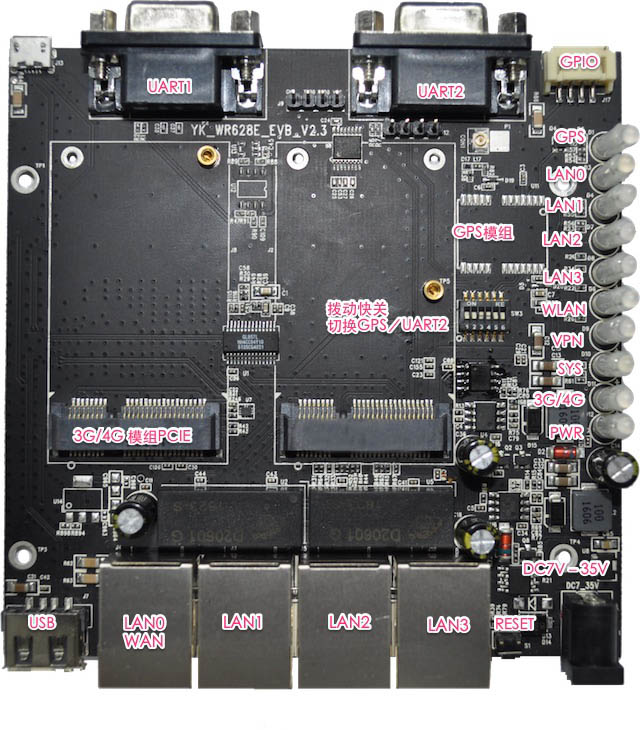 标准开发板接口及参数：项目参数WAN口(LAN0)1个10/100M自适应WAN口，内置隔离，支持自动翻转（Auto MDI/MDIX）LAN口(LAN1,2,3,4) 4个10/100M自适应LAN口，支持自动翻转（Auto MDI/MDIX）（LAN2 被软件关闭，可以打开）串   口2个串口，UART0为console、UART2为数据传输口USB口USB2.0口，可外接HUB芯片扩展存储及3G/4GUSB网卡指示灯8个指示灯(VPN、SYS、3G/4G、WLAN、LAN0-4)天线接口WIFI接口，2个IPEX座（2.4G单频无线，300Mbps(MAX)）电源接口3.3V项目无线参数基本参数工作频段：2.4GHz信道选择：channel 1 - 13； 2.4GHz 无线模式可选：11b/g/n、11bg mixed、11bgn mixed(Def)速度：300Mbps（Max） 用户数量支持同时32个用户接入安全参数支持64/128位 WEP 加密 支持 WPA-PSK/WPA2-PSK 认证类型 支持 TKIP、CCMP/AES 加密算法传输距离室外无阻拦/空旷，覆盖范围可达 300 米项目硬件参数CPUMIPS CPU，主频 580Mhz存储64Mbits SPI Flash内存1024Mbits DDR2项目外观及尺寸产品外形尺寸30x27x5 mm产品包装尺寸465x345x75 mm (200片装)产品净量4 g产品毛重1491 g (200片)工作温度-30ºC ~ +70ºC储存温度-40ºC ~ +85ºC湿      度95%(无凝结)引脚序号信号名称描述1WLED_AN无线LED指示/GPIO442VDD333.3V供电3P3_LED_ANLAN3 LED/GPIO404P4_LED_ANLAN4 LED/GPIO395MDI_TP_P3LAN3发送正端/GPIO226P1_LED_ANLAN1 LED/GPIO427MDI_TN_P3LAN3发送负端/GPIO238MDI_RN_P0LAN0接收负端9I2S_WSI2S_WS/GPIO210MDI_RP_P0LAN0接收正端11UART_RXD1UART_RXD1/GPIO4612MDI_TN_P0LAN0发送负端13UART_TXD1UART_TXD1/GPIO4514MDI_TP_P0LAN0发送正端15I2S_CLKI2S_CLK/GPIO316P0_LED_ANP0_LED_AN/GPIO4317MDI_RP_P3LAN3接收正端/GPIO2418I2S_DIGPIO019MDI_RN_P3LAN3接收负端/GPIO2520MDI_TP_P1LAN1发送正端/GPIO1421I2S_D0I2S_D0/GPIO122MDI_TN_P1LAN1发送负端/GPIO1523MDI_RP_P4LAN4接收正端/GPIO2624MDI_RP_P1LAN1接收正端/GPIO1625MDI_RN_P4LAN4接收负端/GPIO2726SPI_CS1/GPIO6SPI片选／GPIO627REFCLK/GPIO37REFCLK/GPIO3728MDI_RN_P1LAN1接收负端／GPIO1729WDT/GPIO38WDT/GPIO3830I2C_SDI2C_SD/GPIO531MDI_TP_P4LAN4发送正端/GPIO2832I2C_SCLKI2C_SCLK／GPIO433MDI_TN_P4LAN4接收负端/GPIO2934GND数字地35GND数字地36UPHY0_PADMUSB PADM37GND数字地38UPHY0_PADPUSB PADP39VDD333.3V供电40GND数字地41VDD333.3V供电42GPIO0GPIO1143GND数字地44UART_RXD0UART_RXD0／GPIO1345MDI_RP_P2LAN2接收正端/GPIO1846UART_TXD0UART_TXD0／GPIO1247MDI_RN_P2LAN2接收负端/GPIO1948P2_LED_ANP2_LED_AN/GPIO4149MDI_TP_P2LAN2发送正端/GPIO2050GND数字地51MDI_TN_P2LAN2发送负端/GPIO2152VDD333.3V供电引脚序号信号名称信号功能描述1WLED_ANWLAN连接LEDWLAN连接：高低电平脉冲3P3_LED_ANLAN3连接LEDLAN3连接：低电平LAN3未连接：高电平4P4_LED_ANLAN4连接LEDLAN4连接：低电平LAN4未连接：高电平6P1_LED_ANLAN1连接LEDLAN1连接：低电平LAN1未连接：高电平9I2S_WS/GPIO2WAN状态LED联网成功：低电平连接中：高低脉冲联网失败：高电平15I2C_CLK/GPIO3VPN LEDVPN联网成功：低电平VPN联网失败：高电平16P0_LED_KNLAN0连接LEDLAN0连接：低电平LAN0未连接：高电平21I2S_D0/GPIO1看门狗输出默认低电平，每隔30秒送出一个200ms高电平30I2C_SD/GPIO5系统状态LED正常：高低脉冲启动过程：高电平不正常：持续高或低电平32I2C_SCLK／GPIO43G/4G模组复位复位：高电平正常：低电平42GPIO11系统复位拉低5秒，系统重启并恢复出厂值项目参数WAN口(LAN0)1个10/100M自适应WAN口，内置隔离，支持自动翻转（Auto MDI/MDIX）LAN口(LAN1,3,4) 3个10/100M自适应LAN口，支持自动翻转（Auto MDI/MDIX）UART1Console口，DB9 母头UART2数据传输口，DB9母头PCIE口(全高)USB2.0口转PCIE，连接 3G/4G PCIE模组PCIE(半高)接M360模组MicroUSB1个 直连电脑，连接3G/4G模组，方便调试、升级3G/4G模组USB1个TF卡槽1个SIM卡槽1个指示灯10个指示灯RESET1个RESE按钮电源接口直流DC7-35V